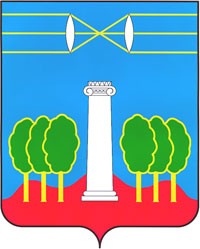 АДМИНИСТРАЦИЯГОРОДСКОГО ОКРУГА КРАСНОГОРСКМОСКОВСКОЙ ОБЛАСТИПОСТАНОВЛЕНИЕ___________ № __________                      Об организации регулярных перевозок на территории городского округа Красногорск         В соответствии с Гражданским кодексом Российской Федерации, Федеральным законом от 06.10.2003 № 131-ФЗ «Об общих принципах организации местного самоуправления в Российской Федерации», Федеральным законом от 13.07.2015 № 220-ФЗ «Об организации регулярных перевозок пассажиров и багажа автомобильным транспортом и городским наземным электрическим транспортом в Российской Федерации и о внесении изменений в отдельные законодательные акты Российской Федерации»,  Законом Московской области от 28.12.2016 № 186/2016-ОЗ «Об организации местного самоуправления на территории Красногорского муниципального района» и  Законом Московской области от 27.12.2005 № 268/2005-ОЗ «Об организации транспортного обслуживания населения на территории Московской области» постановляю:Утвердить Положение о Реестре муниципальных маршрутов регулярных перевозок на территории городского округа Красногорск (Приложение №1). Утвердить Реестр муниципальных маршрутов регулярных перевозок на территории городского округа Красногорск в новой редакции (Приложение №2).Утвердить порядок выдачи и ведения учета свидетельств об осуществлении перевозок по маршруту регулярных перевозок и карт маршрута регулярных перевозок на территории городского округа Красногорск (Приложение №3). Утвердить требования к осуществлению регулярных перевозок автомобильным транспортом на территории городского округа Красногорск по нерегулируемым тарифам (Приложение №4). Признать утратившим силу Постановление от 15.03.2017 года № 472/3 «Об организации регулярных перевозок на территории городского округа Красногорск». Опубликовать настоящее постановление в газете «Красногорские вести» и на официальном сайте администрации городского округа Красногорск в сети «интернет».Контроль за выполнением настоящего постановления возложить на заместителя главы администрации городского округа Красногорск М.В. Комловского.Глава городского округа Красногорск 				     Р.Ф. ХабировВерно:Заместитель начальникауправления делами –начальник общего отдела						     Л.В. ПшонкинаИсполнитель: 								     А.В. ТолбатовРазослано: в дело, прокуратуру, Комловскому, Чаркиной, Мельникову, Швецовой, Змеевскому, Чабан.СОГЛАСОВАНИЯДатаСуть возражений, замечаний, предложенийФ.И.О. должностьЛичная подписьЗаместитель главы администрацииМ.В. Комловский